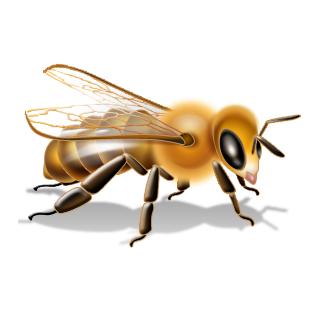 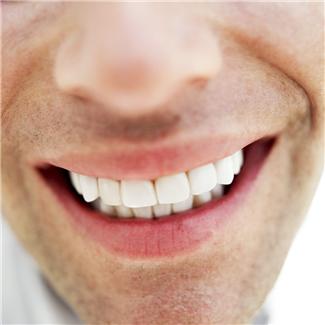 Some of the pictures in our treasure chest this week are:Zipper, Zebra, Zig Zag, Zucchini, Zoo, ZeroPractice these words, and talk about the /z/ sound every day with your child! 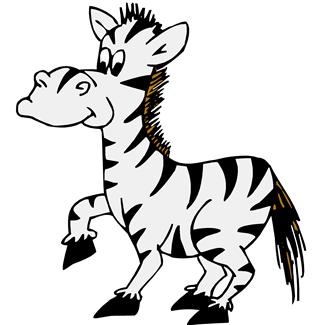 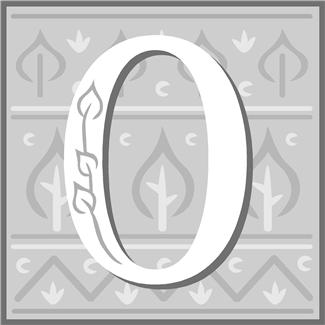 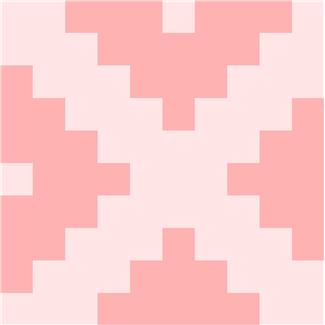 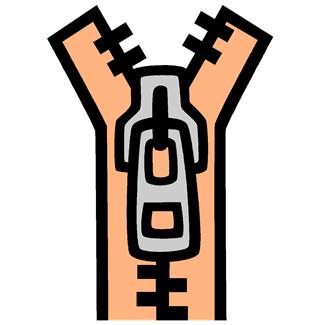 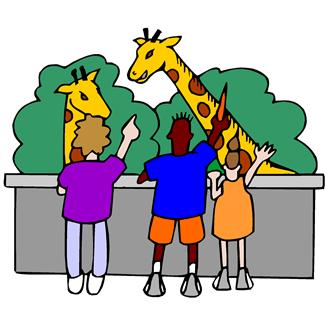 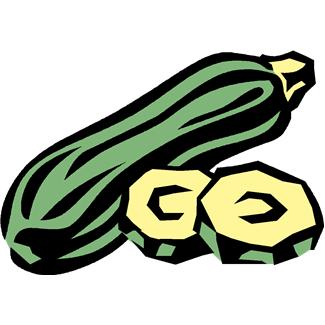 Books to read aloud:  Zella, Zack and Zodiak by Bill Peet  If Anything Ever Goes Wrong at the Zoo by Mary Jean Hendrick  If I Ran the Zoo by Dr. Seuss  Put Me in the Zoo by Robert Lopshire  The Zebra-Striped Whale with the Polka-Dot Tail by Shari F. Donahue  Zoom! Zoom! Zoom! I'm Off to the Moon by Dan Yaccarino